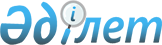 Бөкей ордасы аудандық мәслихатының 2013 жылғы 27 желтоқсандағы № 14-2 "Бөкей ордасы ауданының 2014-2016 жылдарға арналған бюджеті туралы" шешіміне өзгерістер енгізу туралы
					
			Күшін жойған
			
			
		
					Батыс Қазақстан облысы Бөкей ордасы аудандық мәслихатының 2014 жылғы 23 желтоқсандағы № 20-1 шешімі. Батыс Қазақстан облысының Әділет департаментінде 2014 жылғы 29 желтоқсанда № 3739 болып тіркелді. Күші жойылды - Батыс Қазақстан облысы Бөкей ордасы аудандық мәслихатының 2015 жылғы 27 наурыздағы № 21-6 шешімімен      Ескерту. Күші жойылды - Батыс Қазақстан облысы Бөкей ордасы аудандық мәслихатының 27.03.2015 № 21-6 шешімімен.

      Қазақстан Республикасының 2008 жылғы 4 желтоқсандағы Бюджет кодексіне, Қазақстан Республикасының 2001 жылғы 23 қаңтардағы "Қазақстан Республикасындағы жергілікті мемлекеттік басқару және өзін-өзі басқару туралы" Заңына сәйкес Бөкей ордасы аудандық мәслихаты ШЕШІМ ҚАБЫЛДАДЫ:

      1. Бөкей ордасы аудандық мәслихатының 2013 жылғы 27 желтоқсандағы № 14-2 "Бөкей ордасы ауданының 2014-2016 жылдарға арналған бюджеті туралы" (Нормативтік құқықтық актілерді мемлекеттік тіркеу тізімінде № 3402 тіркелген, 2014 жылғы 15 ақпандағы "Орда жұлдызы" газетінде жарияланған) шешіміне мынадай өзгерістер енгізілсін: 

       1-тармақ мынадай редакцияда жазылсын:

      "1. 2014-2016 жылдарға арналған аудандық бюджет 1, 2, 3, 4 және 5 қосымшаларға сәйкес, соның ішінде 2014 жылға келесі көлемде бекітілсін:

      1)  кірістер – 2 298 958 мың теңге: 

      салықтық түсімдер – 238 010 мың теңге;

      салықтық емес түсімдер – 900 мың теңге;

      негізгі капиталды сатудан түсетін түсімдер - 0 мың теңге;

      трансферттер түсімі – 2 060 048 мың теңге;

      2) шығындар – 2 290 549 мың теңге; 

      3) таза бюджеттік кредиттеу – 37 086 мың теңге:

      бюджеттік кредиттер – 37 086 мың теңге;

      бюджеттік кредиттерді өтеу – 0 мың теңге;

      4) қаржы активтерімен операциялар бойынша сальдо – 0 мың теңге: қаржы активтерін сатып алу – 0 мың теңге;

      мемлекеттің қаржы активтерін сатудан түсетін түсімдер – 0 мың теңге;

      5)  бюджет тапшылығы (профициті) – - 28 677 мың теңге;

      6)  бюджет тапшылығын қаржыландыру (профицитін пайдалану) – 28 677 мың теңге:

      қарыздар түсімі – 36 114 мың теңге;

      қарыздарды өтеу – 7 558 мың теңге;

      бюджет қаражатының пайдаланылатын қалдықтары - 121 мың теңге.";

       4-тармақ мынадай редакцияда жазылсын:

      "4. 2014 жылға арналған аудандық бюджетке бөлінетін республикалық, облыстық трансферттердің және кредиттердің жалпы сомасы 541 931 мың теңге көлемінде ескерілсін, оның ішінде:

      1)  республикалық бюджет трансферттер сомасы – 434 653 мың теңге:

      мектепке дейінгі білім беру ұйымдарында мемлекеттік білім беру тапсырысын іске асыруға – 58 037 мың теңге;

      үш деңгейлі жүйе бойынша біліктілігін арттырудан өткен мұғалімдерге еңбекақыны көтеруге – 7 417 мың теңге;

      негізгі орта және жалпы орта білім беретін мемлекеттік мекемелердегі физика, химия, биология кабинеттерін оқу жабдығымен жарақтандыруға – 2 420 мың теңге;

      Бөкей ордасы ауданы Бисен ауылдық округінің Бисен ауылында Б. Жаникешов атындағы жалпы білім беретін орта мектебі ғимаратын күрделі жөндеу – 104 002 мың теңге;

      кадрларды кәсіптік даярлауға, қайта даярлауға және олардың біліктілігін арттыруға – 2 140 мың теңге;

      жалақыны ішінара субсидиялауға – 11 341 мың теңге;

      жастар практикасына – 5 147 мың теңге;

      халықты жұмыспен қамту орталықтарының қызметін қамтамасыз етуге – 11 119 мың теңге;

      мемлекеттік атаулы әлеуметтік көмек төлеуге – 11 016 мың теңге;

      18 жасқа дейінгі балаларға мемлекеттік жәрдемақылар төлеуге - 1 737 мың теңге;

      мүгедектерге қызмет көрсетуге бағдарланған ұйымдар орналасқан жерлерде жол белгілері мен сілтегіштерін орнату - 18 мың теңге;

      мемлекеттік қызметшілер болып табылмайтын жұмыскерлерінің, сондай-ақ жергілікті бюджеттерден қаржыландырылатын мемлекеттік кәсіпорындардың жұмыскерлерінің лауазымдық айлықақысына ерекше еңбек жағдайлары үшін ай сайынғы үстемеақы төлеуге берілетін ағымдағы нысаналы трансферттер – 61 589 мың теңге;

      Батыс Қазақстан облысы Бөкей ордасы ауданы Бисен ауылының су құбыры құрылысы – 112 503 мың теңге;

      инженерлік-коммуникациялық инфрақұрылымды жобалауға, дамытуға, жайластыруға және (немесе) сатып алуға – 15 880 мың теңге;

      мамандандырылған уәкілетті ұйымдардың жарғылық капиталдарын ұлғайтуға - 30 287 мың теңге;

      2) облыстық бюджет трансферттер сомасы – 107 278 мың теңге:

      Батыс Қазақстан облысы Бөкей ордасы ауданы Жиекқұм ауылының су құбырын салу – 14 691 мың теңге;

      "Бөкей ордасы ауданы Көктерек ауылындағы су құбырының құрылысы" жобалық сметалық құжаттамасын жасақтауға – 5 464 мың теңге;

      "Бөкей ордасы ауданы Бөрлі ауылындағы су құбырын қайта құру" жобалық сметалық құжаттамасын жасақтауға – 9 208 мың теңге;

      "Бөкей ордасы ауданы Сайқын ауылындағы су құбырын қайта құру" жобалық сметалық құжаттамасын жасақтауға – 16 809 мың теңге;

      Бөкей ордасы ауданы Бисен ауылдық округінің Жиекқұм ауылында Т. Масин атындағы жалпы білім беретін орта мектебі ғимаратын күрделі жөндеу – 41 106 мың теңге;

       Бөкей ордасы ауданы Сайқын ауылының А. Оразбаева және С. Сейфуллин көшелеріндегі 13 бір пәтерлік тұрғын үйлердің құрылысы (А. Оразбаев көшесі бойынша 35, 37, 39, С. Сейфуллин көшесі бойынша 18, 19, 20, 21, 22, 23, 24, 25, 26, 27) – 46 648 мың теңге;

      3)  бюджеттік кредиттер сомасы – 36 114 мың теңге:

      ауылдық елді мекендердің әлеуметтік сала мамандарын әлеуметтік қолдау шараларын іске асыру үшін жергілікті атқарушы органдарға берілетін бюджеттік кредиттер – 36 114 мың теңге.";

      аталған шешімнің 1-қосымшасы осы шешімнің қосымшасына сәйкес жаңа редакцияда жазылсын.

      2. Бөкей ордасы аудандық мәслихатының аппарат басшысы (А. Хайруллин) осы шешімнің әділет органдарында мемлекеттік тіркелуін, "Әділет" ақпараттық-құқықтық жүйесінде және бұқаралық ақпарат құралдарында ресми жариялануын қамтамасыз етсін.

      3. Осы шешім 2014 жылдың 1 қаңтарынан бастап қолданысқа енгізіледі.

 2014 жылға арналған аудандық бюджет            мың теңге


					© 2012. Қазақстан Республикасы Әділет министрлігінің «Қазақстан Республикасының Заңнама және құқықтық ақпарат институты» ШЖҚ РМК
				
      Сессия төрағасы

С. Қуанышқалиев

      Мәслихат хатшысы

Е. Таңатов
Бөкей ордасы аудандық
мәслихаттың 2014 жылғы
23 желтоқсандағы № 20-1
шешіміне
қосымшаБөкей ордасы аудандық
мәслихаттың 2013 жылғы
27 желтоқсандағы № 14-2
шешіміне
1 қосымшаСанаты

Санаты

Санаты

Санаты

Санаты

Сомасы

Сыныбы

Сыныбы

Сыныбы

Сыныбы

Сомасы

Iшкi сыныбы

Iшкi сыныбы

Iшкi сыныбы

Сомасы

Ерекшелігі

Ерекшелігі

Сомасы

Атауы

Сомасы

1) Кірістер

 2 298 958

1

Салықтық түсімдер

238 010

01

Табыс салығы

91 413

2

Жеке табыс салығы

91 413

03

Әлеуметтiк салық

86 182

1

Әлеуметтік салық

86 182

04

Меншікке салынатын салық

58 655

1

Мүлікке салынатын салық

36 825

3

Жер салығы

930

4

Көлік құралдарына салынатын салық

19 600

5

Бірыңғай жер салығы

1 300

05

Тауарларға, жұмыстарға және қызметтерге салынатын iшкi салықтар

1 310

2

Акциздер

430

3

Табиғи және басқа да ресурстарды пайдаланғаны үшiн түсетiн түсiмдер

250

4

Кәсіпкерлік және кәсіби қызметті жүргізгені үшін алынатын алымдар

630

08

Заңдық мәнді іс-әрекеттерді жасағаны және (немесе) оған уәкілеттігі бар мемлекеттік органдар немесе лауазымды адамдар құжаттар бергені үшін алынатын міндетті төлемдер

450

1

Мемлекеттік баж

450

2

Салықтық емес түсiмдер

900

01

Мемлекеттік меншіктен түсетін түсімдер

400

5

Мемлекет меншігіндегі мүлікті жалға беруден түсетін кірістер

400

06

Өзге де салықтық емес түсімдер

500

1

Өзге де салықтық емес түсімдер

500

4

Трансферттердің түсімдері

2 060 048

02

Мемлекеттік басқарудың жоғары тұрған органдарынан түсетін трансферттер

2 060 048

2

Облыстық бюджеттен түсетін трансферттер

2 060 048

Функционалдық топ

Функционалдық топ

Функционалдық топ

Функционалдық топ

Функционалдық топ

Сомасы

Кіші функция

Кіші функция

Кіші функция

Кіші функция

Сомасы

Бюджеттік бағдарламалардың әкмішісі

Бюджеттік бағдарламалардың әкмішісі

Бюджеттік бағдарламалардың әкмішісі

Сомасы

Бағдарлама

Бағдарлама

Сомасы

Атауы

Сомасы

2) Шығындар

2 290 549

01

Жалпы сипаттағы мемлекеттiк қызметтер 

183 928

1

Мемлекеттiк басқарудың жалпы функцияларын орындайтын өкiлдi, атқарушы және басқа органдар

163 671

112

Аудан (облыстық маңызы бар қала) мәслихатының аппараты

11 921

001

Аудан (облыстық маңызы бар қала) мәслихатының қызметін қамтамасыз ету жөніндегі қызметтер

11 881

003

Мемлекеттік органның күрделі шығыстары

40

122

Аудан (облыстық маңызы бар қала) әкімінің аппараты

55 860

001

Аудан (облыстық маңызы бар қала) әкімінің қызметін қамтамасыз ету жөніндегі қызметтер

52 443

003

Мемлекеттік органның күрделі шығыстары

3 417

123

Қаладағы аудан, аудандық маңызы бар қала, кент, ауыл, ауылдық округ әкімінің аппараты

95 890

001

Қаладағы аудан, аудандық маңызы бар қала, кент, ауыл, ауылдық округ әкімінің қызметін қамтамасыз ету жөніндегі қызметтер

95 500

022

Мемлекеттік органның күрделі шығыстары

390

2

Қаржылық қызмет

238

459

Ауданның (облыстық маңызы бар қаланың) экономика және қаржы бөлімі

238

003

Салық салу мақсатында мүлікті бағалауды жүргізу

238

9

Жалпы сипаттағы өзге де мемлекеттік қызметтер

20 019

459

Ауданның (облыстық маңызы бар қаланың) экономика және қаржы бөлімі

20 019

001

Ауданның (облыстық маңызы бар қаланың) экономикалық саясаттың қалыптастыру мен дамыту, мемлекеттік жоспарлау, бюджеттік атқару және коммуналдық меншігін басқару саласындағы мемлекеттік саясатты іске асыру жөніндегі қызметтер 

17 499

015

Мемлекеттік органның күрделі шығыстары

2 520

02

Қорғаныс

4 119

1

Әскери мұқтаждар

4 119

122

Аудан (облыстық маңызы бар қала) әкімінің аппараты

4 119

005

Жалпыға бірдей әскери міндетті атқару шеңберіндегі іс-шаралар

4 119

03

Қоғамдық тәртіп, қауіпсіздік, құқықтық, сот, қылмыстық-атқару қызметі

800

9

Қоғамдық тәртіп және қауіпсіздік саласындағы өзге де қызметтер

800

458

Ауданның (облыстық маңызы бар қаланың) тұрғын үй-коммуналдық шаруашылығы, жолаушылар көлігі және автомобиль жолдары бөлімі

800

458

021

Елдi мекендерде жол қозғалысы қауiпсiздiгін қамтамасыз ету

800

04

Бiлiм беру

1 310 311

1

Мектепке дейiнгi тәрбие және оқыту

119 947

464

Ауданның (облыстық маңызы бар қаланың) білім бөлімі

119 947

009

Мектепке дейінгі тәрбие мен оқыту ұйымдарының қызметін қамтамасыз ету

61 910

040

Мектепке дейінгі білім беру ұйымдарында мемлекеттік білім беру тапсырысын іске асыруға

58 037

2

Бастауыш, негізгі орта және жалпы орта білім беру

1 108 731

464

Ауданның (облыстық маңызы бар қаланың) білім бөлімі

1 108 731

003

Жалпы білім беру

1 036 812

006

Балаларға қосымша білім беру 

71 919

9

Бiлiм беру саласындағы өзге де қызметтер

81 633

464

Ауданның (облыстық маңызы бар қаланың) білім бөлімі

81 633

001

Жергілікті деңгейде білім беру саласындағы мемлекеттік саясатты іске асыру жөніндегі қызметтер

9 496

005

Ауданның (облыстық маңызы бар қаланың) мемлекеттік білім беру мекемелер үшін оқулықтар мен оқу-әдiстемелiк кешендерді сатып алу және жеткізу

16 583

007

Аудандық ауқымдағы мектеп олимпиадаларын және мектептен тыс іс-шараларды өткiзу

514

015

Жетім баланы (жетім балаларды) және ата-аналарының қамқорынсыз қалған баланы (балаларды) күтіп-ұстауға қамқоршыларға (қорғаншыларға) ай сайынғы ақшалай қаражат төлемі

3 814

067

Ведомстволық бағыныстағы мемлекеттік мекемелерінің және ұйымдарының күрделі шығыстары

51 226

06

Әлеуметтiк көмек және әлеуметтiк қамсыздандыру

147 448

2

Әлеуметтiк көмек

129 224

451

Ауданның (облыстық маңызы бар қаланың) жұмыспен қамту және әлеуметтік бағдарламалар бөлімі

129 224

002

Жұмыспен қамту бағдарламасы

34 894

005

Мемлекеттік атаулы әлеуметтік көмек

16 920

006

Тұрғын үйге көмек көрсету

938

007

Жергілікті өкілетті органдардың шешімі бойынша мұқтаж азаматтардың жекелеген топтарына әлеуметтік көмек

24 840

010

Үйден тәрбиеленіп оқытылатын мүгедек балаларды материалдық қамтамасыз ету

1 437

014

Мұқтаж азаматтарға үйде әлеуметтiк көмек көрсету

14 354

016

18 жасқа дейінгі балаларға мемлекеттік жәрдемақылар

32 546

017

Мүгедектерді оңалту жеке бағдарламасына сәйкес, мұқтаж мүгедектерді міндетті гигиеналық құралдармен және ымдау тілі мамандарының қызмет көрсетуін, жеке көмекшілермен қамтамасыз ету 

3 295

023

Жұмыспен қамту орталықтарының қызметін қамтамасыз ету

0

9

Әлеуметтiк көмек және әлеуметтiк қамтамасыз ету салаларындағы өзге де қызметтер

18 224

451

Аудан (облыстық маңызы бар қала) жұмыспен қамту және әлеуметтік бағдарламалар бөлімі

18 179

001

Жергілікті деңгейде халық үшін әлеуметтік бағдарламаларды жұмыспен қамтуды қамтамасыз етуді іске асыру саласындағы мемлекеттік саясатты іске асыру жөніндегі қызметтер 

16 849

011

Жәрдемақыларды және басқа да әлеуметтік төлемдерді есептеу, төлеу мен жеткізу бойынша қызметтерге ақы төлеу

1 330

458

Ауданның (облыстық маңызы бар қаланың) тұрғын үй-коммуналдық шаруашылығы, жолаушылар көлігі және автомобиль жолдары бөлімі

45

050

Мүгедектердің құқықтарын қамтамасыз ету және өмір сүру сапасын жақсарту жөніндегі іс-шаралар жоспарын іске асыру

45

07

Тұрғын үй-коммуналдық шаруашылық

264 947

1

Тұрғын үй шаруашылығы

77 007

458

Ауданның (облыстық маңызы бар қаланың) тұрғын үй-коммуналдық шаруашылығы, жолаушылар көлігі және автомобиль жолдары бөлімі

4 044

004

Азаматтардың жекелеген санаттарын тұрғын үймен қамтамасыз ету

4 000

031

Кондоминиум объектісіне техникалық паспорттар дайындау

44

466

Ауданның (облыстық маңызы бар қаланың) сәулет, қала құрылысы және құрылыс бөлімі

72 963

003

Мемлекеттік коммуналдық тұрғын үй қорының тұрғын үйін жобалау, салу және (немесе) сатып алу 

54 833

004

Инженерлік коммуникациялық инфрақұрылымды жобалау, дамыту, жайластыру және (немесе) сатып алу 

18 130

2

Коммуналдық шаруашылық

160 755

458

Ауданның (облыстық маңызы бар қаланың) тұрғын үй-коммуналдық шаруашылығы, жолаушылар көлігі және автомобиль жолдары бөлімі

2 080

012

Сумен жабдықтау және су бұру жүйесінің жұмыс істеуі

2 080

466

Ауданның (облыстық маңызы бар қаланың) сәулет, қала құрылысы және құрылыс бөлімі

158 675

006

Сумен жабдықтау және су бұру жүйесін дамыту 

158 675

3

Елді-мекендерді абаттандыру

27 185

123

Қаладағы аудан, аудандық маңызы бар қала, кент, ауыл, ауылдық округ әкімінің аппараты

27 185

008

Елді мекендердегі көшелерді жарықтандыру

12 331

009

Елді мекендердің санитариясын қамтамасыз ету

3 415

011

Елді мекендерді абаттандыру мен көгалдандыру

11 439

08

Мәдениет, спорт, туризм және ақпараттық кеңістiк

201 127

1

Мәдениет саласындағы қызмет

102 138

457

Ауданның (облыстық маңызы бар қаланың) мәдениет, тілдерді дамыту, дене шынықтыру және спорт бөлімі

102 138

003

Мәдени-демалыс жұмысын қолдау

102 138

2

Спорт

8 853

457

Ауданның (облыстық маңызы бар қаланың) мәдениет, тілдерді дамыту, дене шынықтыру және спорт бөлімі

8 853

009

Аудандық (облыстық маңызы бар қалалық) деңгейде спорттық жарыстар өткiзу

2 904

010

Әртүрлi спорт түрлерi бойынша аудан (облыстық маңызы бар қала) құрама командаларының мүшелерiн дайындау және олардың облыстық спорт жарыстарына қатысуы

5 949

3

Ақпараттық кеңiстiк

60 680

456

Ауданның (облыстық маңызы бар қаланың) ішкі саясат бөлімі

9 515

002

Газеттер мен журналдар арқылы мемлекеттік ақпараттық саясат жүргізу жөніндегі қызметтер

8 515

005

Телерадио хабарларын тарату арқылы мемлекеттік ақпараттық саясатты жүргізу жөніндегі қызметтер

1 000

457

Ауданның (облыстық маңызы бар қаланың) мәдениет, тілдерді дамыту, дене шынықтыру және спорт бөлімі

51 165

006

Аудандық (қалалық) кiтапханалардың жұмыс iстеуi

51 165

9

Мәдениет, спорт, туризм және ақпараттық кеңiстiктi ұйымдастыру жөнiндегi өзге де қызметтер

29 456

456

Ауданның (облыстық маңызы бар қаланың) ішкі саясат бөлімі

17 587

001

Жергілікті деңгейде ақпарат, мемлекеттілікті нығайту және азаматтардың әлеуметтік сенімділігін қалыптастыру саласында мемлекеттік саясатты іске асыру жөніндегі қызметтер

10 451

003

Жастар саясаты саласында іс-шараларды іске асыру

3 562

006

Мемлекеттік органның күрделі шығыстары

3 574

457

Ауданның (облыстық маңызы бар қаланың) мәдениет, тілдерді дамыту, дене шынықтыру және спорт бөлімі

11 869

001

Жергілікті деңгейде мәдениет, тілдерді дамыту, дене шынықтыру және спорт саласында мемлекеттік саясатты іске асыру жөніндегі қызметтер

9 183

014

Мемлекеттік органның күрделі шығыстары 

2 686

10

Ауыл, су, орман, балық шаруашылығы, ерекше қорғалатын табиғи аумақтар, қоршаған ортаны және жануарлар дүниесін қорғау, жер қатынастары

105 412

1

Ауыл шаруашылығы

35 213

459

Ауданның (облыстық маңызы бар қаланың) экономика және қаржы бөлімі

8 042

099

Мамандардың әлеуметтік көмек көрсетуі жөніндегі шараларды іске асыру

8 042

474

Ауданның (облыстық маңызы бар қаланың) ауыл шаруашылығы және ветеринария бөлімі

27 171

001

Жергілікті деңгейде ауыл шаруашылығы және ветеринария саласындағы мемлекеттік саясатты іске асыру жөніндегі қызметтер

11 937

008

Алып қойылатын және жойылатын ауру жануарлардың, жануарлардан алынатын өнімдер мен шикізаттың құнын иелеріне өтеу

15 234

6

Жер қатынастары

7 690

463

Ауданның (облыстық маңызы бар қаланың) жер қатынастары бөлімі

7 690

001

Аудан (облыстық маңызы бар қала) аумағында жер қатынастарын реттеу саласындағы мемлекеттік саясатты іске асыру жөніндегі қызметтер

7 690

9

Ауыл, су, орман, балық шаруашылығы, қоршаған ортаны қорғау және жер қатынастары саласындағы басқа да қызметтер

62 509

474

Ауданның (облыстық маңызы бар қаланың) ауыл шаруашылығы және ветеринария бөлімі 

62 509

013

Эпизоотияға қарсы іс-шаралар жүргізу

62 509

11

Өнеркәсіп, сәулет, қала құрылысы және құрылыс қызметі

8 252

2

Сәулет, қала құрылысы және құрылыс қызметі

8 252

466

Ауданның (облыстық маңызы бар қаланың) сәулет, қала құрылысы және құрылыс бөлімі

8 252

001

Құрылыс, облыс қалаларының, аудандарының және елді мекендерінің сәулеттік бейнесін жақсарту саласындағы мемлекеттік саясатты іске асыру және ауданның (облыстық маңызы бар қаланың) аумағын оңтайла және тиімді қала құрылыстық игеруді қамтамасыз ету жөніндегі қызметтер 

8 252

12

Көлiк және коммуникация

1 719

1

Автомобиль көлiгi

1 719

458

Ауданның (облыстық маңызы бар қаланың) тұрғын үй-коммуналдық шаруашылығы, жолаушылар көлігі және автомобиль жолдары бөлімі

1 719

023

Автомобиль жолдарының жұмыс істеуін қамтамасыз ету

1 719

13

Басқалар

60 540

3

Кәсiпкерлiк қызметтi қолдау және бәсекелестікті қорғау

530

469

Ауданның (облыстық маңызы бар қаланың) кәсіпкерлік бөлімі

530

001

Жергілікті деңгейде кәсіпкерлік пен өнеркәсіпті дамыту саласындағы мемлекеттік саясатты іске асыру жөніндегі қызметтер

530

9

Басқалар

60 010

123

Қаладағы аудан, аудандық маңызы бар қала, кент, ауыл, ауылдық округ әкімінің аппараты

13 558

040

"Өңірлерді дамыту" Бағдарламасы шеңберінде өңірлерді экономикалық дамытуға жәрдемдесу бойынша шараларды іске асыру

13 558

458

Ауданның (облыстық маңызы бар қаланың) тұрғын үй-коммуналдық шаруашылығы, жолаушылар көлігі және автомобиль жолдары бөлімі

40 560

001

Жергілікті деңгейде тұрғын үй-коммуналдық шаруашылығы, жолаушылар көлігі және автомобиль жолдары саласындағы мемлекеттік саясатты іске асыру жөніндегі қызметтер

10 273

060

Мамандандырылған уәкілетті ұйымдардың жарғылық капиталдарын ұлғайту

30 287

459

Ауданның (облыстық маңызы бар қаланың) экономика және қаржы бөлімі

5 892

012

Ауданның (облыстық маңызы бар қаланың) жергілікті атқарушы органының резерві 

5 892

14

Борышқа қызмет көрсету

12

1

Борышқа қызмет көрсету

12

459

Ауданның (облыстық маңызы бар қаланың) экономика және қаржы бөлімі

12

021

Жергілікті атқарушы органдардың облыстық бюджеттен қарыздар бойынша сыйақылар мен өзге де төлемдерді төлеу бойынша борышына қызмет көрсету 

12

15

Трансферттер

1 934

1

Трансферттер

1 934

459

Ауданның (облыстық маңызы бар қаланың) экономика және қаржы бөлімі

1 934

006

Нысаналы пайдаланылмаған (толық пайдаланылмаған) трансферттерді қайтару

1 934

3) Таза бюджеттік кредиттеу

37 086

Бюджеттік несиелер

37 086

10

Ауыл, су, орман, балық шаруашылығы, ерекше қорғалатын табиғи аумақтар, қоршаған ортаны және жануарлар дүниесін қорғау, жер қатынастары

37 086

1

Ауыл шаруашылығы

37 086

459

Ауданның (облыстық маңызы бар қаланың) экономика және қаржы бөлімі

37 086

018

Мамандарды әлеуметтік қолдау шараларын іске асыруға берілетін бюджеттік кредиттер

37 086

4) Қаржы активтерімен операциялар бойынша сальдо

0

5) Бюджет тапшылығы (профициті)

-28 677

6) Бюджет тапшылығын қаржыландыру (профицитін пайдалану)

28 677

7

Қарыздар түсімі

36 114

01

Мемлекеттік ішкі қарыздар

36 114

2

Қарыз алу келсім-шарттары

36 114

16

Қарыздарды өтеу

7 558

1

Қарыздарды өтеу

7 558

459

Ауданның (облыстық маңызы бар қаланың) экономика және қаржы бөлімі

7 558

005

Жергілікті атқарушы органның жоғары тұрған бюджеттен алдындағы борышын өтеу

7 558

08

Бюджет қаражаттарының пайдаланылатын қалдықтары

121

01

Бюджет қаражаты қалдықтары

121

1

Бюджет қаражатының бос қалдықтары

121

01

Бюджет қаражатының бос қалдықтары

121

